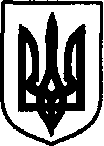 УКРАЇНАДунаєвецька міська рада VII скликанняР І Ш Е Н Н Я Тридцять четвертої (позачергової) сесії01 березня 2018 р.                                     Дунаївці	                                     №19-34/2018рПро присвоєння поштових адрес на земельні ділянкиРозглянувши заяви громадян про присвоєння поштових адрес на земельні ділянки, керуючись статтею 26 Закону України «Про місцеве самоврядування в Україні», враховуючи пропозиції спільного засідання постійних комісій від 01.03.2018 року, міська рада ВИРІШИЛА:1. Присвоїти поштову адресу на земельну ділянку (кадастровий номер 6821889500:02:001:0022) площею 0,1000 га для будівництва і обслуговування жилого будинку, господарських будівель і споруд та земельну ділянку (кадастровий номер 6821889500:02:001:0023) площею 0,1200 га для ведення особистого підсобного господарства що знаходяться у власності Ночки Надії Миколаївни – с.Заставля, провул.Толстого, 5 (стара адреса – м.Дунаївці, вул.Толстого, 30);2. Присвоїти поштову адресу на земельну ділянку (кадастровий номер 6821810100:01:193:0019) площею 0,1006 га для ведення особистого селянського господарства що знаходиться у власності Чічановського Євгенія Павловича – м.Дунаївці, вул.Шовковична, 16 (стара адреса – м.Дунаївці, вул.Шовковична, 16-А);3. Направити рішення Дунаєвецькому відділенню Кам’янець-Подільської об’єднанної державної податкової інспекції.4. Контроль за виконанням рішення покласти на земельно-архітектурний відділ апарату виконавчого комітету Дунаєвецької міської ради (В.Макогончук) та постійну комісію з питань містобудування, будівництва, агропромислового комплексу, земельних відносин та охорони навколишнього природного середовища (голова комісії С.Кобилянський).Міський голова 								В. Заяць